	Genève, le 29 avril 2010Madame, Monsieur,1	Suite à la Circulaire TSB 62 du 13 octobre 2009, j'ai l'honneur de vous informer que 25 Etats Membres participant à la dernière réunion de la Commission d'études 17 ont approuvé, durant la séance plénière du 16 avril 2010, un projet de nouvelle Recommandation UIT-T.2	Le titre de la nouvelle Recommandation UIT-T qui a été approuvée est le suivant:X.1252: Termes et définitions de base relatifs à la gestion d'identité3	Les renseignements existants sur les brevets sont accessibles en ligne sur le site web de l'UIT-T.4	La version prépubliée de cette Recommandation sera prochainement disponible sur le site web de l'UIT-T.5	L'UIT publiera cette Recommandation dès que possible.Veuillez agréer, Madame, Monsieur, l'assurance de ma haute considération.Malcolm Johnson
Directeur du Bureau de la
normalisation des télécommunicationsBureau de la normalisation
des télécommunications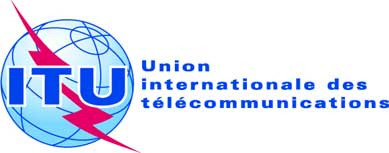 Réf.:Circulaire TSB 102COM 17/BGS-	Aux administrations des Etats Membres de l'UnionTél.:
Fax:
E-mail:+41 22 730 5994
+41 22 730 5853
tsbsg17@itu.int Copie:-	Aux Membres du Secteur UIT-T;-	Aux Associés de l'UIT-T;-	Aux Président et Vice-Présidents de la 
Commission d'études 17;-	Au Directeur du Bureau de développement des télécommunications;-	Au Directeur du Bureau des radiocommunicationsObjet:Approbation de la nouvelle Recommandation UIT-T X.1252 